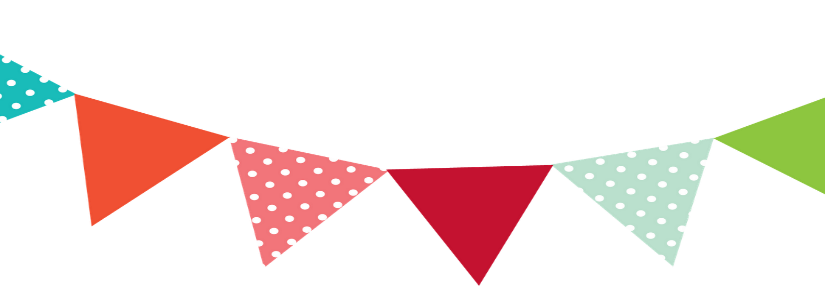 Messick’s MessagesJan.23-27, 2023          Important DatesJan. 23: FundraiserJan. 24: 1st grade parent workshopJan. 25: 100th Day of School (Neon theme: 100 Days Brighter!)Jan.27: Spirit Day- wear camoLanguage Arts Skills for Unit 6, Lesson 2*Phonics (be able to sound out words with thesesounds): /s/ spelled cy, ce, ci and /a/ spelled ai & ay*Vocabulary (know the meaning of these words): Ceremony, instrument, recipe, dipped, originally*High-Frequency Words (be able to read these words instantly): pretty, could, day, here, way*Comprehension: making inferences & dialogue*Grammar: types of sentences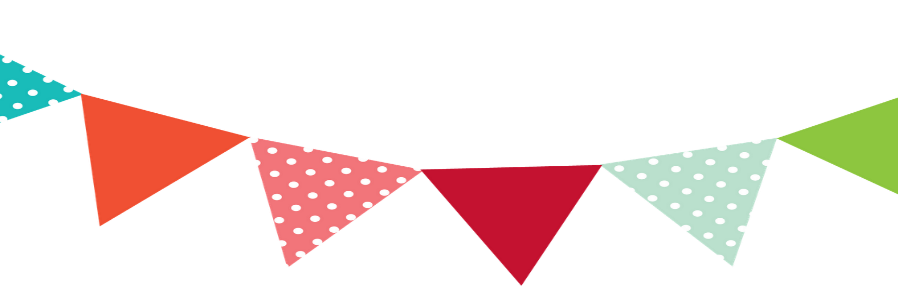 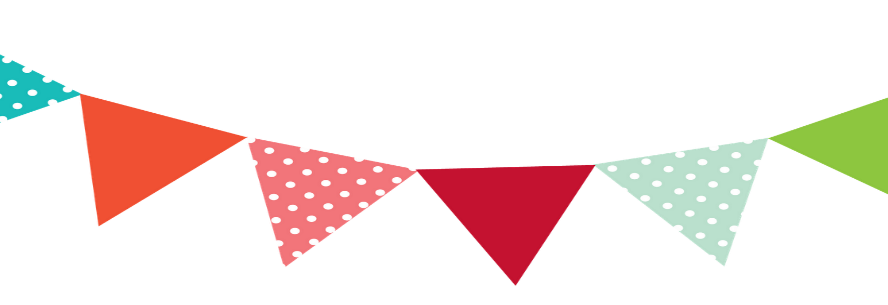 Messick’s MessagesJan.23-27, 2023          Important DatesJan. 23: FundraiserJan. 24: 1st grade parent workshopJan. 25: 100th Day of School (Neon theme: 100 Days Brighter!)Jan.27: Spirit Day- wear camoLanguage Arts Skills for Unit 6, Lesson 2*Phonics (be able to sound out words with thesesounds): /s/ spelled cy, ce, ci and /a/ spelled ai & ay*Vocabulary (know the meaning of these words): Ceremony, instrument, recipe, dipped, originally*High-Frequency Words (be able to read these words instantly): pretty, could, day, here, way*Comprehension: making inferences & dialogue*Grammar: types of sentences